目  录1.	软硬件版本	32.	HTTPS网页访问控制器，可代替Putty	42.1.	配置步骤	42.2.	使用技巧	5软硬件版本文章测试功能所用测试环境：控制器版本：FreeBSD：12.1-RELEASE-p10TC/BSD：12.1.20200928093446,1TwinCAT：3.1.4024.10测试电脑版本：Windows：win10 64位。TwinCAT：3.1.4024.10HTTPS网页访问控制器，可代替Putty配置步骤 将测试电脑IP改为和控制器同一网段。将电脑和控制器连接，使用ping命令测试控制器和电脑之间的连接状况。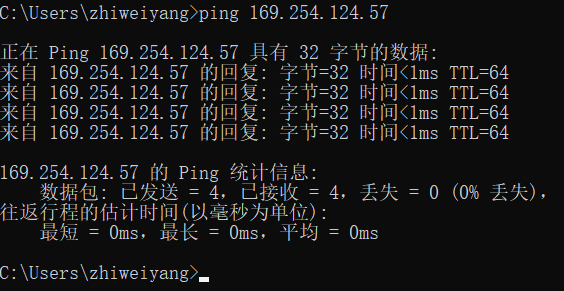 打开浏览器，输入网址https://<IP adrress>/console/ 连接控制器。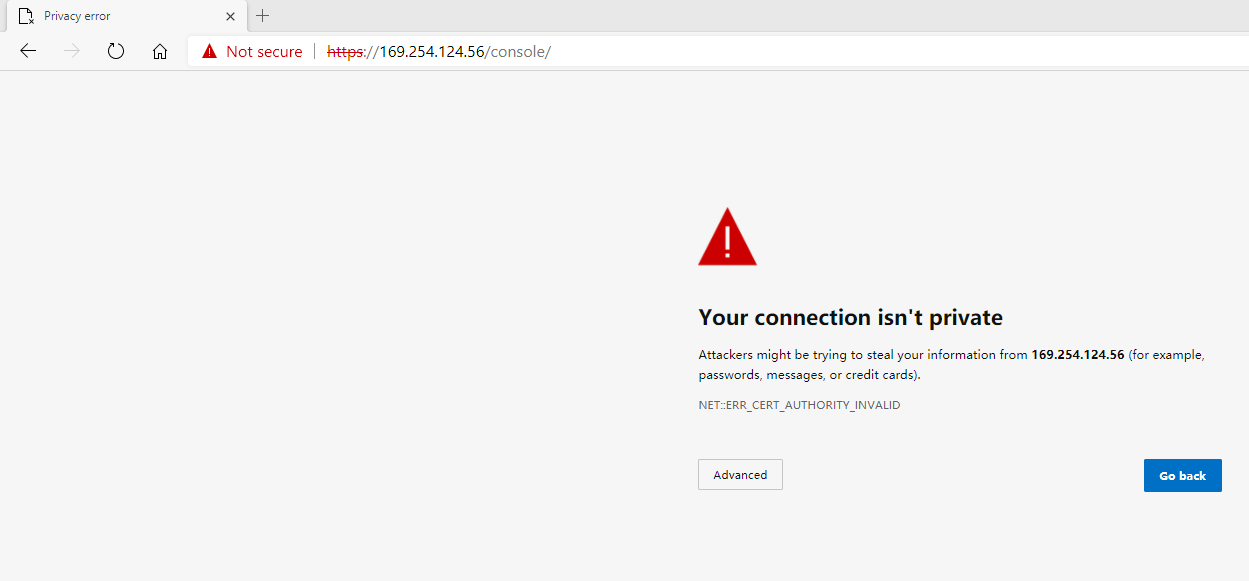 点击Advanced，选择Continue to 169.254.124.56 (unsafe)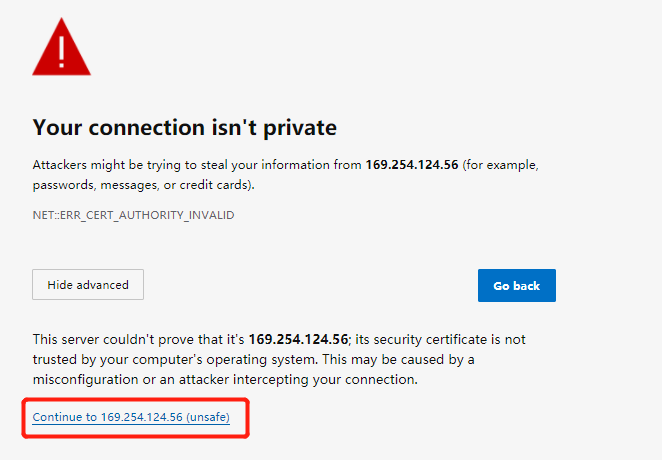 之后就会进入控制器命令行界面。输入命令行及密码进行登录。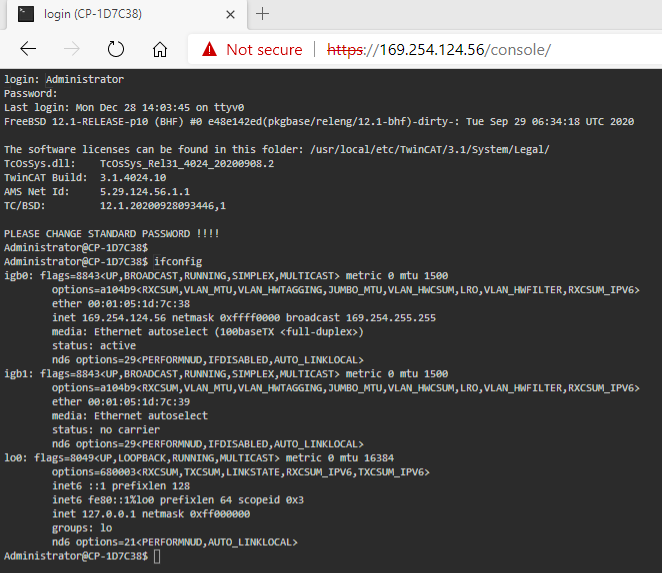 测试过的浏览器有Google Chrome、IE、Microsoft Edge。IE不成功，Google Chrome，Microsoft Edge均可以。使用技巧有时要输入的命令很长，使用键盘输入的时候比较麻烦。这时使用HTTPS网页访问控制器，可以使用复制粘贴的方式输入命令。在外部复制一个命令。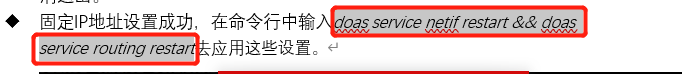 点击鼠标右键，点击粘贴。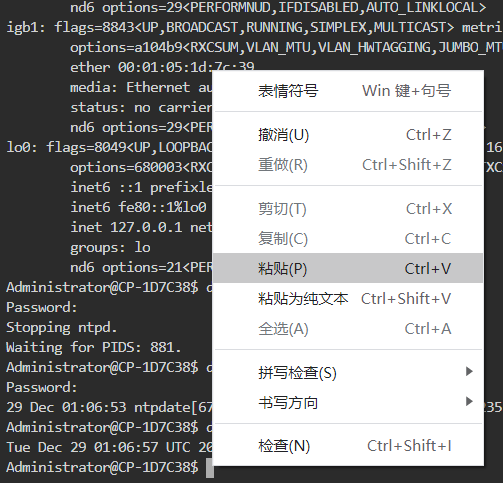 这时命令就已经复制到控制台了。从控制台往外拷贝内容也是一样的，用鼠标选中要拷贝的内容，点击鼠标右键即可。上海（ 中国区总部）中国上海市静安区汶水路 299 弄 9号（市北智汇园）电话: 021-66312666			北京分公司北京市西城区新街口北大街 3 号新街高和大厦 407 室电话: 010-82200036		邮箱: beijing@beckhoff.com.cn		广州分公司广州市天河区珠江新城珠江东路16号高德置地G2603 室电话: 020-38010300/1/2 	邮箱: guangzhou@beckhoff.com.cn		成都分公司成都市锦江区东御街18号 百扬大厦2305 房电话: 028-86202581 	邮箱: chengdu@beckhoff.com.cn		作者：杨志伟职务：技术工程师邮箱：zw.yang@beckhoff.com.cn日期：2021-02-19摘  要：TC/BSD系统的控制器不仅可以使用Putty通过SSH访问控制器，进行命令行操作。同时也支持使用网页通过HTTPS的方式访问控制台。此方式可以代替Putty，与Putty可实现的功能相同。关键字：TC/BSD摘  要：TC/BSD系统的控制器不仅可以使用Putty通过SSH访问控制器，进行命令行操作。同时也支持使用网页通过HTTPS的方式访问控制台。此方式可以代替Putty，与Putty可实现的功能相同。关键字：TC/BSD附  件：附  件：免责声明：我们已对本文档描述的内容做测试。但是差错在所难免，无法保证绝对正确并完全满足您的使用需求。本文档的内容可能随时更新，如有改动，恕不事先通知，也欢迎您提出改进建议。免责声明：我们已对本文档描述的内容做测试。但是差错在所难免，无法保证绝对正确并完全满足您的使用需求。本文档的内容可能随时更新，如有改动，恕不事先通知，也欢迎您提出改进建议。参考信息：参考信息：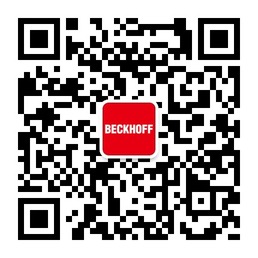 请用微信扫描二维码通过公众号与技术支持交流倍福官方网站：https://www.beckhoff.com.cn在线帮助系统：https://infosys.beckhoff.com/index_en.htm请用微信扫描二维码通过公众号与技术支持交流倍福虚拟学院：https://tr.beckhoff.com.cn/请用微信扫描二维码通过公众号与技术支持交流招贤纳士：job@beckhoff.com.cn技术支持：support@beckhoff.com.cn产品维修：service@beckhoff.com.cn方案咨询：sales@beckhoff.com.cn请用微信扫描二维码通过公众号与技术支持交流